I hereby declare that above information given is correct to the best of my knowledge and belief！Signature:                          Date:                              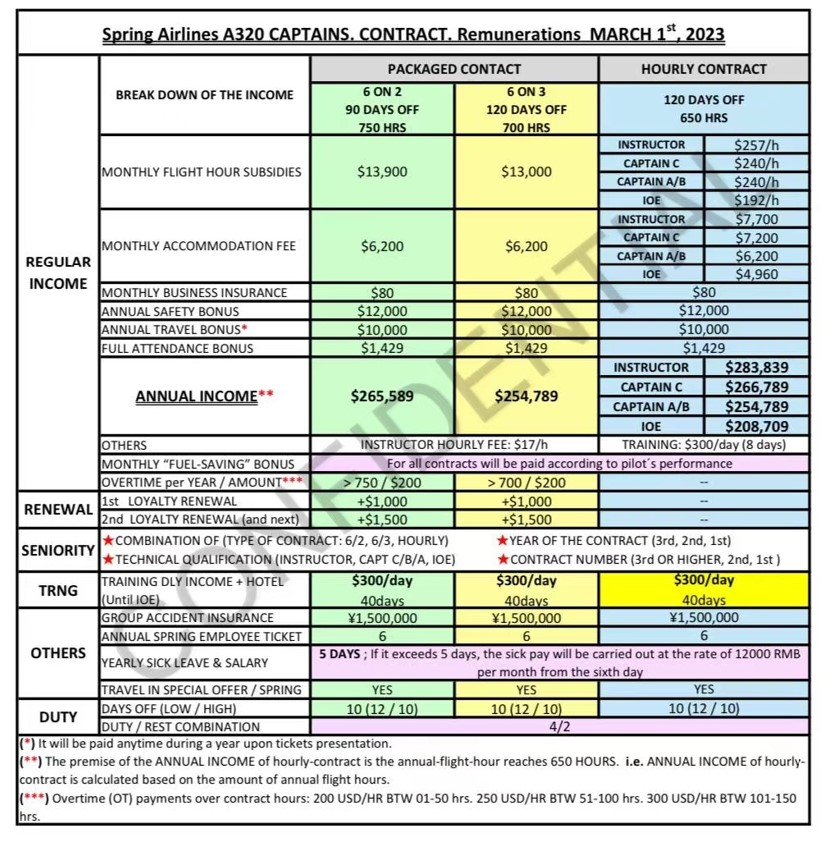 春秋航空外籍飞行员简历SPRING AIRLINES APPLICATION FORM春秋航空外籍飞行员简历SPRING AIRLINES APPLICATION FORM春秋航空外籍飞行员简历SPRING AIRLINES APPLICATION FORM春秋航空外籍飞行员简历SPRING AIRLINES APPLICATION FORM春秋航空外籍飞行员简历SPRING AIRLINES APPLICATION FORM春秋航空外籍飞行员简历SPRING AIRLINES APPLICATION FORM春秋航空外籍飞行员简历SPRING AIRLINES APPLICATION FORM春秋航空外籍飞行员简历SPRING AIRLINES APPLICATION FORM春秋航空外籍飞行员简历SPRING AIRLINES APPLICATION FORM春秋航空外籍飞行员简历SPRING AIRLINES APPLICATION FORM春秋航空外籍飞行员简历SPRING AIRLINES APPLICATION FORM春秋航空外籍飞行员简历SPRING AIRLINES APPLICATION FORM春秋航空外籍飞行员简历SPRING AIRLINES APPLICATION FORM春秋航空外籍飞行员简历SPRING AIRLINES APPLICATION FORM春秋航空外籍飞行员简历SPRING AIRLINES APPLICATION FORM春秋航空外籍飞行员简历SPRING AIRLINES APPLICATION FORM春秋航空外籍飞行员简历SPRING AIRLINES APPLICATION FORM春秋航空外籍飞行员简历SPRING AIRLINES APPLICATION FORM春秋航空外籍飞行员简历SPRING AIRLINES APPLICATION FORM春秋航空外籍飞行员简历SPRING AIRLINES APPLICATION FORM春秋航空外籍飞行员简历SPRING AIRLINES APPLICATION FORM春秋航空外籍飞行员简历SPRING AIRLINES APPLICATION FORM春秋航空外籍飞行员简历SPRING AIRLINES APPLICATION FORM春秋航空外籍飞行员简历SPRING AIRLINES APPLICATION FORM春秋航空外籍飞行员简历SPRING AIRLINES APPLICATION FORM英文姓名Full Name (surname + given name in capital letters)英文姓名Full Name (surname + given name in capital letters)英文姓名Full Name (surname + given name in capital letters)性 别Gender性 别Gender性 别Gender性 别GenderMALEMALEMALEMALEMALEMALEMALEMALE出生地（国家）Country of Birth出生地（国家）Country of Birth出生地（国家）Country of Birth国  籍Nationality国  籍Nationality国  籍Nationality国  籍Nationality出生日期Date of Birth(Y/M/D)出生日期Date of Birth(Y/M/D)出生日期Date of Birth(Y/M/D)护照号码Passport Number护照号码Passport Number护照号码Passport Number护照号码Passport Number是否加入过其他国籍Other Nationality电子邮箱E-mail电子邮箱E-mail电子邮箱E-mail电子邮箱E-mail电子邮箱E-mail电子邮箱E-mail婚姻状况Marital Status婚姻状况Marital Status婚姻状况Marital Status婚姻状况Marital Status手机号码Mobile phone家庭电话Home phone家庭电话Home phone家庭电话Home phone家庭电话Home phone家庭电话Home phone家庭电话Home phone宗教信仰 Religion宗教信仰 Religion宗教信仰 Religion宗教信仰 Religion通讯地址 Mailing Address通讯地址 Mailing Address永久住址Permanent Address永久住址Permanent Address永久住址Permanent Address永久住址Permanent Address永久住址Permanent Address永久住址Permanent Address学习经历Education Experiences学习经历Education Experiences起止年月Period (from Y/M/D to  Y/M/D)起止年月Period (from Y/M/D to  Y/M/D)起止年月Period (from Y/M/D to  Y/M/D)起止年月Period (from Y/M/D to  Y/M/D)起止年月Period (from Y/M/D to  Y/M/D)校名 School Name校名 School Name校名 School Name校名 School Name校名 School Name校名 School Name校名 School Name校名 School Name校名 School Name学位 Degree学位 Degree学位 Degree学位 Degree学位 Degree专业 Major专业 Major专业 Major专业 Major学习经历Education Experiences学习经历Education Experiences学习经历Education Experiences学习经历Education Experiences飞行执照Flight License飞行执照Flight License签发国Country of Issue签发国Country of Issue签发国Country of Issue签发国Country of Issue签发国Country of Issue签发日Date of Issue( Y/M/D )签发日Date of Issue( Y/M/D )签发日Date of Issue( Y/M/D )签发日Date of Issue( Y/M/D )签发日Date of Issue( Y/M/D )签发日Date of Issue( Y/M/D )签发日Date of Issue( Y/M/D )签发日Date of Issue( Y/M/D )签发日Date of Issue( Y/M/D )有效期至Valid Until( Y/M/D )有效期至Valid Until( Y/M/D )有效期至Valid Until( Y/M/D )有效期至Valid Until( Y/M/D )有效期至Valid Until( Y/M/D )机型签注Type of Aircraft机型签注Type of Aircraft机型签注Type of Aircraft机型签注Type of Aircraft飞行执照Flight License飞行执照Flight License飞行执照Flight License飞行执照Flight License资格晋升Upgraded Date资格晋升Upgraded Date晋升机长日期Date to be upgraded to Captain (Y/M/D)晋升机长日期Date to be upgraded to Captain (Y/M/D)晋升机长日期Date to be upgraded to Captain (Y/M/D)晋升机长日期Date to be upgraded to Captain (Y/M/D)晋升机长日期Date to be upgraded to Captain (Y/M/D)晋升机长日期Date to be upgraded to Captain (Y/M/D)晋升机长日期Date to be upgraded to Captain (Y/M/D)晋升机长日期Date to be upgraded to Captain (Y/M/D)晋升机长日期Date to be upgraded to Captain (Y/M/D)晋升机长日期Date to be upgraded to Captain (Y/M/D)晋升机长日期Date to be upgraded to Captain (Y/M/D)晋升A320机长日期Date to be upgraded to A320 Captain (Y/M/D)晋升A320机长日期Date to be upgraded to A320 Captain (Y/M/D)晋升A320机长日期Date to be upgraded to A320 Captain (Y/M/D)晋升A320机长日期Date to be upgraded to A320 Captain (Y/M/D)晋升A320机长日期Date to be upgraded to A320 Captain (Y/M/D)晋升A320机长日期Date to be upgraded to A320 Captain (Y/M/D)晋升A320机长日期Date to be upgraded to A320 Captain (Y/M/D)晋升A320机长日期Date to be upgraded to A320 Captain (Y/M/D)晋升A320机长日期Date to be upgraded to A320 Captain (Y/M/D)晋升A320机长日期Date to be upgraded to A320 Captain (Y/M/D)晋升A320机长日期Date to be upgraded to A320 Captain (Y/M/D)晋升A320机长日期Date to be upgraded to A320 Captain (Y/M/D)资格晋升Upgraded Date资格晋升Upgraded DateⅠ级体检合格Medical Certificate(Class Ⅰ)Ⅰ级体检合格Medical Certificate(Class Ⅰ)签发国Country of Issue签发国Country of Issue签发国Country of Issue签发国Country of Issue签发国Country of Issue签发日Date of Issue (Y/M/D)签发日Date of Issue (Y/M/D)签发日Date of Issue (Y/M/D)签发日Date of Issue (Y/M/D)签发日Date of Issue (Y/M/D)签发日Date of Issue (Y/M/D)签发日Date of Issue (Y/M/D)签发日Date of Issue (Y/M/D)签发日Date of Issue (Y/M/D)有效期至Valid Until (Y/M/D)有效期至Valid Until (Y/M/D)有效期至Valid Until (Y/M/D)有效期至Valid Until (Y/M/D)有效期至Valid Until (Y/M/D)限制Limitations限制Limitations限制Limitations限制LimitationsⅠ级体检合格Medical Certificate(Class Ⅰ)Ⅰ级体检合格Medical Certificate(Class Ⅰ)语言能力ICAO EnglishLanguage Proficiency语言能力ICAO EnglishLanguage Proficiency语言能力ICAO EnglishLanguage Proficiency语言能力ICAO EnglishLanguage Proficiency有效期至Valid Until (Y/M/D)有效期至Valid Until (Y/M/D)有效期至Valid Until (Y/M/D)有效期至Valid Until (Y/M/D)有效期至Valid Until (Y/M/D)有效期至Valid Until (Y/M/D)有效期至Valid Until (Y/M/D)有效期至Valid Until (Y/M/D)飞行经历Flight hours飞行经历Flight hours所飞机型Type of Aircraft所飞机型Type of Aircraft所飞机型Type of Aircraft飞行小时Flying Hours飞行小时Flying Hours飞行小时Flying Hours飞行小时Flying Hours飞行小时Flying Hours飞行小时Flying Hours飞行小时Flying Hours飞行小时Flying Hours首次飞行时间Date of First Flight  (Y/M/D)首次飞行时间Date of First Flight  (Y/M/D)首次飞行时间Date of First Flight  (Y/M/D)首次飞行时间Date of First Flight  (Y/M/D)首次飞行时间Date of First Flight  (Y/M/D)最后一次飞行时间Date of Last Flight  (Y/M/D)最后一次飞行时间Date of Last Flight  (Y/M/D)最后一次飞行时间Date of Last Flight  (Y/M/D)最后一次飞行时间Date of Last Flight  (Y/M/D)最后一次飞行时间Date of Last Flight  (Y/M/D)最后一次熟练检查时间Date of Last Proficiency Check (Y/M/D)最后一次熟练检查时间Date of Last Proficiency Check (Y/M/D)飞行经历Flight hours飞行经历Flight hours所飞机型Type of Aircraft所飞机型Type of Aircraft所飞机型Type of AircraftFO（P2）FO（P2）FO（P2）FO（P2）PIC（P1）PIC（P1）PIC（P1）PIC（P1）首次飞行时间Date of First Flight  (Y/M/D)首次飞行时间Date of First Flight  (Y/M/D)首次飞行时间Date of First Flight  (Y/M/D)首次飞行时间Date of First Flight  (Y/M/D)首次飞行时间Date of First Flight  (Y/M/D)最后一次飞行时间Date of Last Flight  (Y/M/D)最后一次飞行时间Date of Last Flight  (Y/M/D)最后一次飞行时间Date of Last Flight  (Y/M/D)最后一次飞行时间Date of Last Flight  (Y/M/D)最后一次飞行时间Date of Last Flight  (Y/M/D)最后一次熟练检查时间Date of Last Proficiency Check (Y/M/D)最后一次熟练检查时间Date of Last Proficiency Check (Y/M/D)飞行经历Flight hours飞行经历Flight hours飞行经历Flight hours飞行经历Flight hours飞行经历Flight hours飞行经历Flight hours飞行经历Flight hours飞行经历Flight hours飞行经历Flight hours飞行经历Flight hours飞行经历Flight hours飞行经历Flight hours总飞行小时Total Hours总飞行小时Total Hours总飞行小时Total HoursP2: P2: P2: P2: P1: P1: P1: P1: 工作经历Work Experience工作经历Work Experience公司名Company Name公司名Company Name公司名Company Name公司名Company Name公司名Company Name公司名Company Name公司总部所在国Country of Headquarter公司总部所在国Country of Headquarter公司总部所在国Country of Headquarter公司总部所在国Country of Headquarter公司总部所在国Country of Headquarter起止年月Employment Period(from Y/M/D to Y/M/D )起止年月Employment Period(from Y/M/D to Y/M/D )起止年月Employment Period(from Y/M/D to Y/M/D )起止年月Employment Period(from Y/M/D to Y/M/D )起止年月Employment Period(from Y/M/D to Y/M/D )起止年月Employment Period(from Y/M/D to Y/M/D )岗位和机型Position & Type of aircraft岗位和机型Position & Type of aircraft岗位和机型Position & Type of aircraft岗位和机型Position & Type of aircraft岗位和机型Position & Type of aircraft岗位和机型Position & Type of aircraft工作经历Work Experience工作经历Work Experience工作经历Work Experience工作经历Work Experience工作经历Work Experience工作经历Work Experience工作经历Work Experience工作经历Work Experience家庭成员（如果父母已过世，请填写姓名，并在最后一栏中说明）Family Member（If deceased, please also filling the names and date of birth）家庭成员（如果父母已过世，请填写姓名，并在最后一栏中说明）Family Member（If deceased, please also filling the names and date of birth）关系Relation关系Relation姓名Name姓名Name姓名Name姓名Name出生日期Date of Birth出生日期Date of Birth出生日期Date of Birth出生日期Date of Birth出生日期Date of Birth出生地Place of Birth出生地Place of Birth国籍Nationality国籍Nationality国籍Nationality国籍Nationality工作单位、职务、居住地Company & Position &Place of Residence (or deceased)工作单位、职务、居住地Company & Position &Place of Residence (or deceased)工作单位、职务、居住地Company & Position &Place of Residence (or deceased)工作单位、职务、居住地Company & Position &Place of Residence (or deceased)工作单位、职务、居住地Company & Position &Place of Residence (or deceased)工作单位、职务、居住地Company & Position &Place of Residence (or deceased)家庭成员（如果父母已过世，请填写姓名，并在最后一栏中说明）Family Member（If deceased, please also filling the names and date of birth）家庭成员（如果父母已过世，请填写姓名，并在最后一栏中说明）Family Member（If deceased, please also filling the names and date of birth）父亲Father父亲Father家庭成员（如果父母已过世，请填写姓名，并在最后一栏中说明）Family Member（If deceased, please also filling the names and date of birth）家庭成员（如果父母已过世，请填写姓名，并在最后一栏中说明）Family Member（If deceased, please also filling the names and date of birth）母亲Mother母亲Mother家庭成员（如果父母已过世，请填写姓名，并在最后一栏中说明）Family Member（If deceased, please also filling the names and date of birth）家庭成员（如果父母已过世，请填写姓名，并在最后一栏中说明）Family Member（If deceased, please also filling the names and date of birth）配偶spouse配偶spouse家庭成员（如果父母已过世，请填写姓名，并在最后一栏中说明）Family Member（If deceased, please also filling the names and date of birth）家庭成员（如果父母已过世，请填写姓名，并在最后一栏中说明）Family Member（If deceased, please also filling the names and date of birth）子女Child子女Child家庭成员（如果父母已过世，请填写姓名，并在最后一栏中说明）Family Member（If deceased, please also filling the names and date of birth）家庭成员（如果父母已过世，请填写姓名，并在最后一栏中说明）Family Member（If deceased, please also filling the names and date of birth）子女Child子女Child家庭成员（如果父母已过世，请填写姓名，并在最后一栏中说明）Family Member（If deceased, please also filling the names and date of birth）家庭成员（如果父母已过世，请填写姓名，并在最后一栏中说明）Family Member（If deceased, please also filling the names and date of birth）子女Child子女Child如曾失业超过一年，因何原因If unemployed for over one year, for what reason如曾失业超过一年，因何原因If unemployed for over one year, for what reason如曾失业超过一年，因何原因If unemployed for over one year, for what reason如曾失业超过一年，因何原因If unemployed for over one year, for what reason如曾失业超过一年，因何原因If unemployed for over one year, for what reason如曾失业超过一年，因何原因If unemployed for over one year, for what reason如曾失业超过一年，因何原因If unemployed for over one year, for what reason如曾失业超过一年，因何原因If unemployed for over one year, for what reason如曾失业超过一年，因何原因If unemployed for over one year, for what reason如曾失业超过一年，因何原因If unemployed for over one year, for what reason如曾失业超过一年，因何原因If unemployed for over one year, for what reason离职原因Reason for leaving previous or current position离职原因Reason for leaving previous or current position离职原因Reason for leaving previous or current position离职原因Reason for leaving previous or current position如曾失业超过一年，因何原因                  If unemployed for over one year, for what reason如曾失业超过一年，因何原因                  If unemployed for over one year, for what reason如曾失业超过一年，因何原因                  If unemployed for over one year, for what reason如曾失业超过一年，因何原因                  If unemployed for over one year, for what reason如曾失业超过一年，因何原因                  If unemployed for over one year, for what reason是否已经在中国参加过飞行员面试，如有，哪家航空公司，何时，因何未能通过?If joined screening in China ever, which airlines, when, failed or passed?是否已经在中国参加过飞行员面试，如有，哪家航空公司，何时，因何未能通过?If joined screening in China ever, which airlines, when, failed or passed?是否已经在中国参加过飞行员面试，如有，哪家航空公司，何时，因何未能通过?If joined screening in China ever, which airlines, when, failed or passed?是否已经在中国参加过飞行员面试，如有，哪家航空公司，何时，因何未能通过?If joined screening in China ever, which airlines, when, failed or passed?2016 SCREENING SICHUAN AIRLINES PASSED2016 SCREENING SICHUAN AIRLINES PASSED2016 SCREENING SICHUAN AIRLINES PASSED2016 SCREENING SICHUAN AIRLINES PASSED2016 SCREENING SICHUAN AIRLINES PASSED2016 SCREENING SICHUAN AIRLINES PASSED2016 SCREENING SICHUAN AIRLINES PASSED2016 SCREENING SICHUAN AIRLINES PASSED2016 SCREENING SICHUAN AIRLINES PASSED2016 SCREENING SICHUAN AIRLINES PASSED2016 SCREENING SICHUAN AIRLINES PASSED2016 SCREENING SICHUAN AIRLINES PASSED2016 SCREENING SICHUAN AIRLINES PASSED2016 SCREENING SICHUAN AIRLINES PASSED2016 SCREENING SICHUAN AIRLINES PASSED2016 SCREENING SICHUAN AIRLINES PASSED2016 SCREENING SICHUAN AIRLINES PASSED2016 SCREENING SICHUAN AIRLINES PASSED2016 SCREENING SICHUAN AIRLINES PASSED2016 SCREENING SICHUAN AIRLINES PASSED2016 SCREENING SICHUAN AIRLINES PASSED